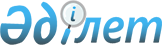 О внесении изменений и дополнения в постановление Правительства Республики Казахстан от 16 июля 1999 года N 988Постановление Правительства Республики Казахстан от 22 сентября 2000 года N 1431

      Правительство Республики Казахстан постановляет: 

      1. Внести в постановление Правительства Республики Казахстан от 16 июля 1999 года N 988 P990988_ "О передаче государственного пакета акций открытого акционерного общества "Акмоласельмаш" в коммунальную собственность города Астаны" следующие изменения и дополнение: 

      в пункт 2: 

      абзац второй подпункта 1) исключить; 

      подпункт 2) исключить; 

      дополнить пунктом 2-1 следующего содержания: 

      "2-1. Министерству финансов Республики Казахстан, Министерству сельского хозяйства Республики Казахстан, акиму города Астаны обеспечить заключение Республиканским государственным предприятием "Реабилитационный фонд", закрытым акционерным обществом "КазАгроФинанс", Обществом соглашения, предусматривающего в установленном законодательством порядке: 

      1) передачу Обществом закрытому акционерному обществу "КазАгроФинанс" сельскохозяйственной техники по согласованию с последним наименований и цен, в счет погашения кредита, выданного Обществу Республиканским государственным предприятием "Реабилитационный фонд", на сумму передаваемой техники; 

      2) перевод долга Обществу по кредиту на сумму передаваемой техники закрытому акционерному обществу "КазАгроФинанс" на условиях возврата в течение 5 (пяти) лет по ставке вознаграждения (интереса) 3 (три) процента годовых; 

      3) возмещение закрытым акционерным обществом "КазАгроФинанс" задолженности по кредиту, указанной в пункте 2 настоящего постановления, за счет платежей, поступающих в результате передачи техники хозяйствующим субъектам на условиях лизинга или ее реализации."     2. Настоящее постановление вступает в силу со дня подписания.     Премьер-Министр     Республики Казахстан      (Специалисты: Мартина Н.А.,                   Петрова Г.В.)
					© 2012. РГП на ПХВ «Институт законодательства и правовой информации Республики Казахстан» Министерства юстиции Республики Казахстан
				